Компьютерный анализ и интерпретация данных: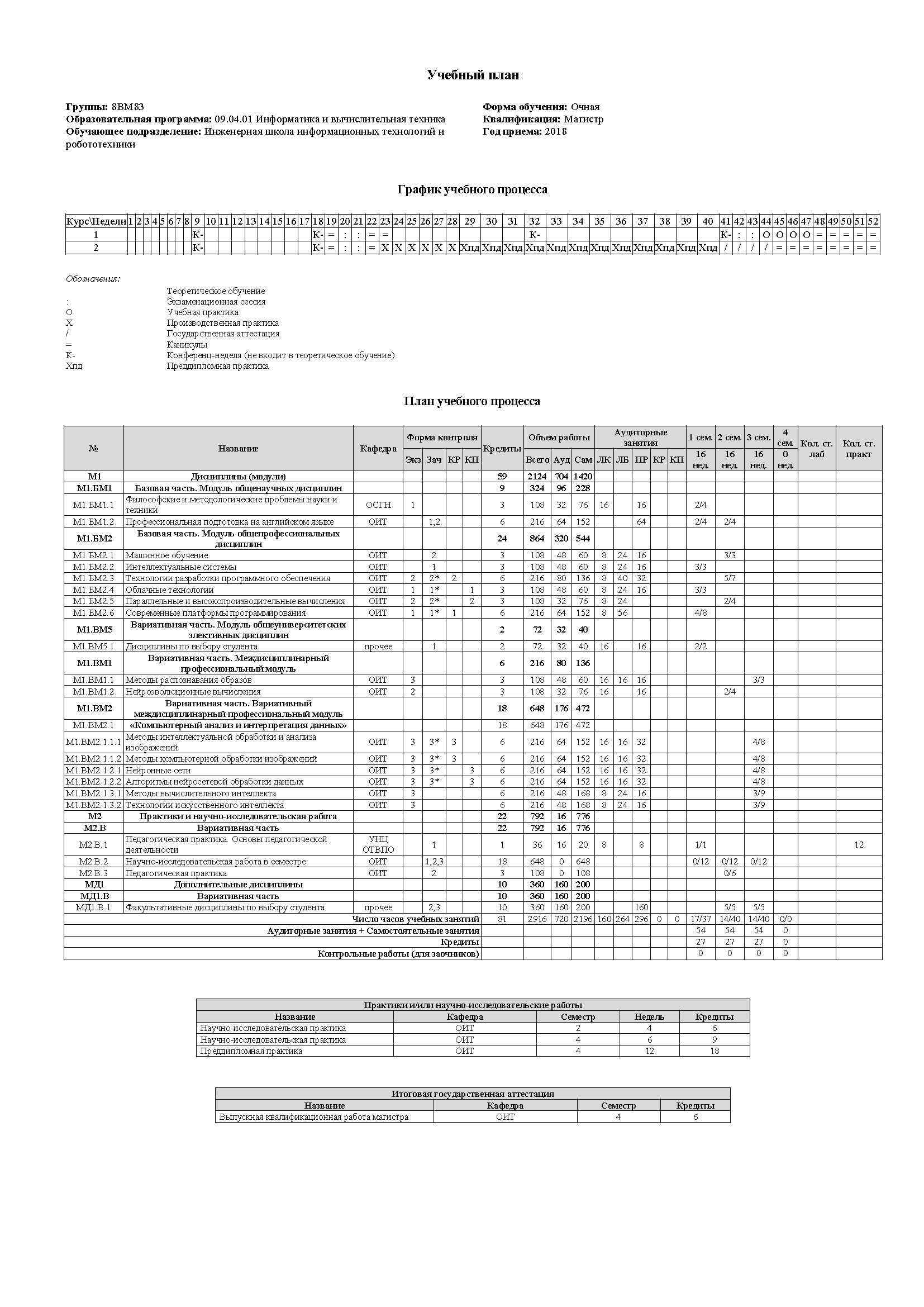 